Zahvalili smo na bogatim plodovima našoj planeti  ZemljiJesen je punu košaru ukusnih peciva ,kruhova i jesenskog voća donijela i u našu školu. Dane kruha smo obilježili prigodnom priredbom viših i nižih razreda. 
Plesalo se,pjevalo i recitiralo… 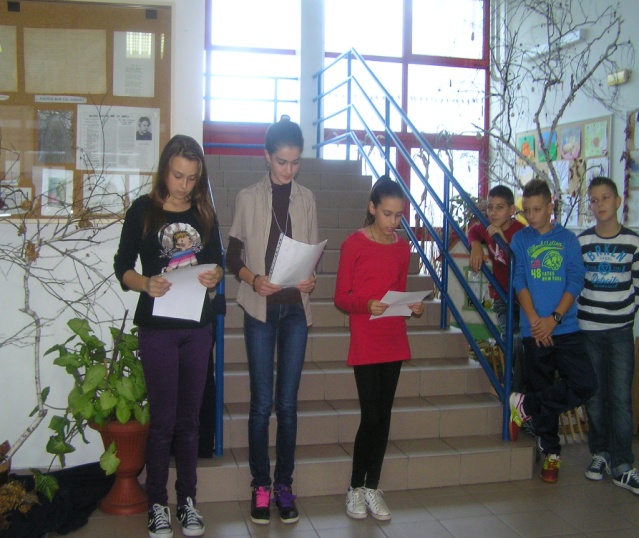 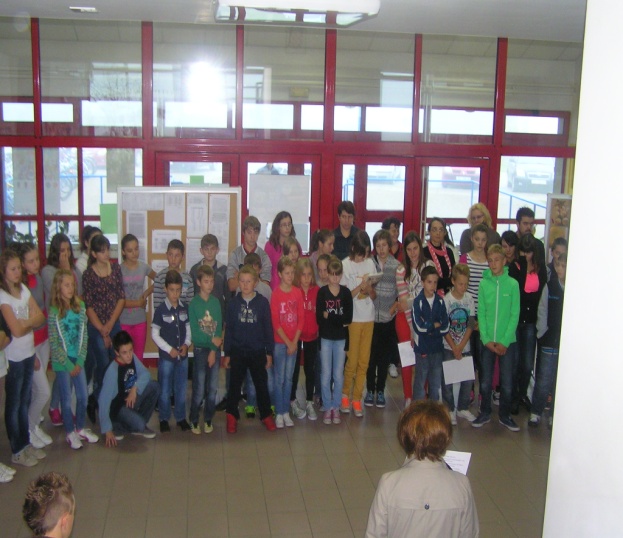 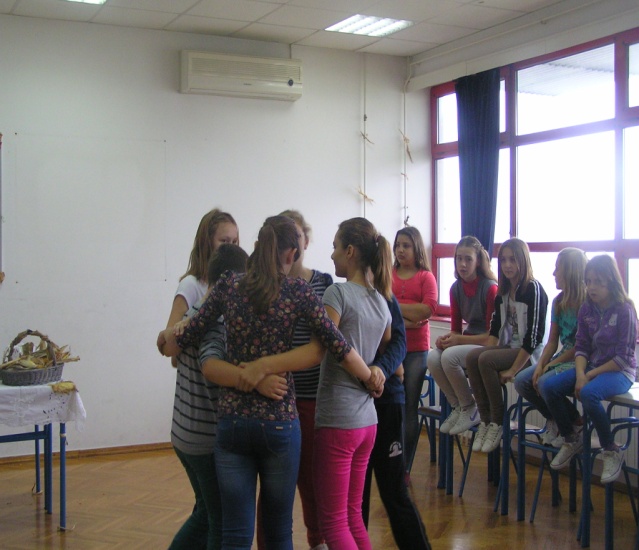 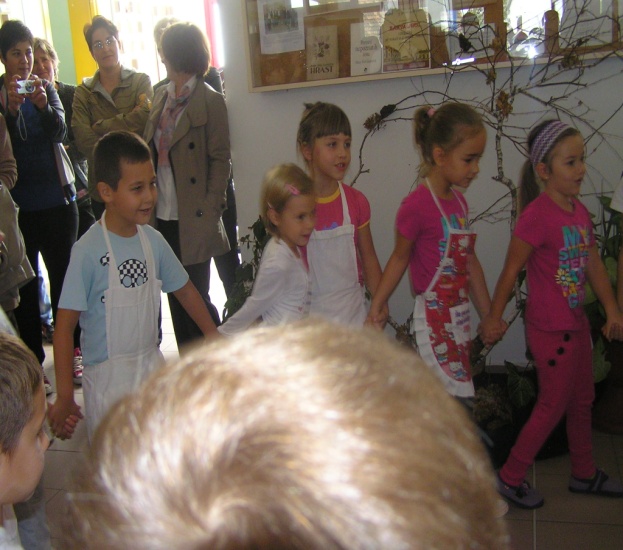 Mame su se potrudile i ispekle fine i slasne kiflice, kolače i kruhove. Bilo je tu još i raznih pogača, pita i medenjaka.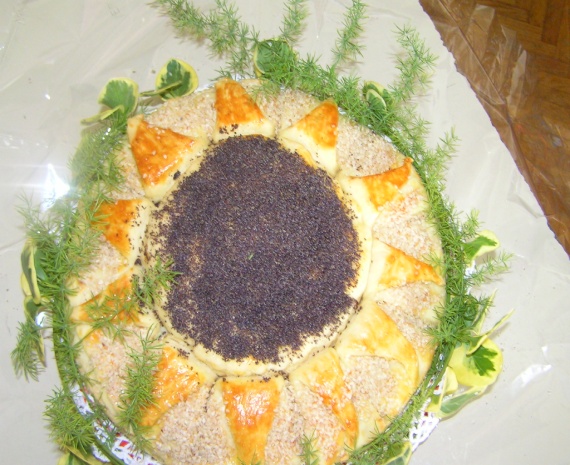 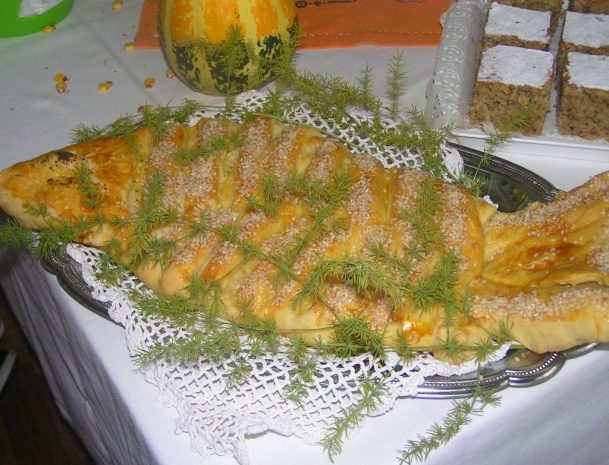  Sjetili smo se obilje podijeliti i sa bakama koje žive same, te smo ih obradovali ukusnim poklonima i lijepom riječju. 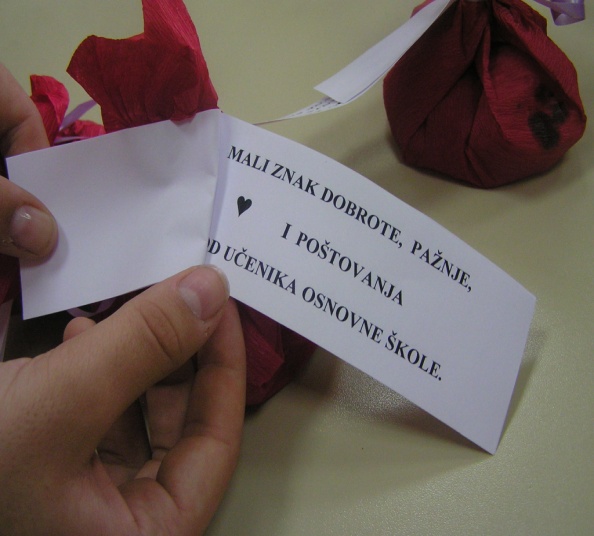 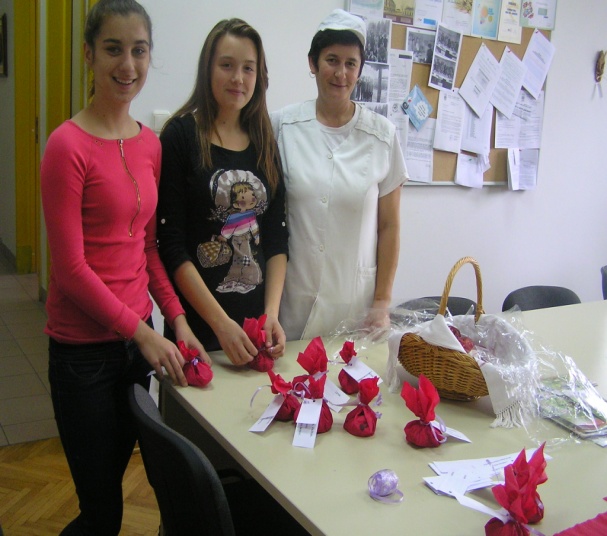 